 Стоп: булінг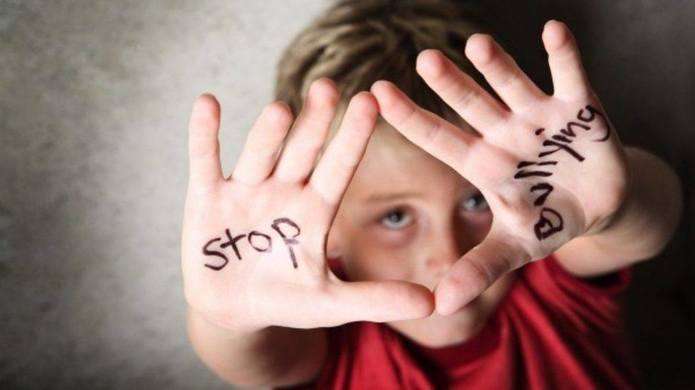 Булінг – це цькування дітей однолітками в дитячих
колективах. Це агресивна і свідома поведінка однієї дитини
стосовно іншої яка має на меті, принизити, залякати і часто
супроводжується фізичним насиллям. Від випадкової бійки
булінг відрізняється систематичністю й регулярністю.
За даними дослідження Дитячого фонду ООН («ЮНІСЕФ»)
та Всесвітньої організації охорони здоров’я (ВООЗ):
Всього у світі піддається цькуванню близько 150 млн. дітей –
кожен другий учень у віці від 13 до 15 років.
Україна посідає четверту сходинку серед країн Європи за
рівнем проявів агресії підлітків.
У контексті світу Україна посіла сьоме місце за кількістю
переслідувачів, дев’яте місце за кількістю жертв цькування
серед 15-річних.
Кожна четверта дитина (24%) ставала жертвою насилля з
боку однокласників. Причому 40% постраждалих нікому про це
не розповідали. В Україні 80% дітей до 15-річного віку
зіштовхувались з проявами цькування.
Близько 8% дітей є хронічними жертвами, тобто піддаються
боулінгу декілька разів на тиждень.
Практично в кожному класі є учні, які стають об’єктами
глузувань та знущань, а також агресори, які є ініціаторами
булінгу.
Найчастіше цькування ініціюють надмірно агресивні діти, які
люблять домінувати, бути «головними». Принижуючи інших,
вони підвищують власну значимість. Нерідко це відбувається
через глибокі психологічні комплекси кривдників. Можливо вони
самі переживали приниження або копіюють ті агресивні й
образливі моделі поведінки, які є в їхніх сім’ях.
Найчастіше жертвами булінгу стають діти, які мають:
Фізичні вади – носять окуляри, погано чують, маютьпорушення рухового апарату, фізично слабкі.Особливості поведінки – замкнуті чи імпульсивні, невпевнені, тривожні.Особливості зовнішності – руде волосся, веснянки, мають надмірну худорлявість чи повноту.Недостатньо розвинені соціальні навички: часто не мають жодного близького друга, краще спілкуються з дорослими ніж з однолітками.Відсутність досвіду життя в колективі (так звані «домашні» діти).Деякі захворювання: заїкання, дислалія (порушення мовлення), дисграфія (порушення письма), дислексія (порушення читання).Знижений рівень інтелекту, труднощі у навчанні.Високий інтелект, обдарованість, видатні досягнення.Людину, яку вибрали жертвою і яка не може постояти за себе, прагнуть принизити, залякати, ізолювати від інших різними способами.Найпоширенішими формами булінгу є:Словесні образи, глузування, обзивання, погрозиВиди булінгу можна об’єднати в групи словесного
(вербального), фізичного, соціального (емоційного) та
електронного (кібербулінг) знущання, які часто поєднуються
для більш сильного впливу.
70% знущання відбувається словесно: принизливі
обзивання, глузування, жорстока критика, висміювання та ін. На
жаль, кривдник часто залишається непоміченим та непокараним,
однак образи не залишаються безслідними для «об’єкта»
приниження.
Сьогодні набирає обертів кібербулінг. Це приниження за
допомогою мобільних телефонів, Інтернету. Діти реєструються в
соціальних мережах, створюють сайти, де можуть вільно
спілкуватися, ображаючи інших, поширювати плітки, особисті
фотографії, тощо.
Жертви булінгу переживають важкі емоції – почуття
приниження та сором, страх, розпач і злість. Булінг вкрай
негативно впливає на соціалізацію жертви, спричиняючи:
неадекватне сприйняття себе – занижену самооцінку, комплекс неповноцінності, беззахисність;ОРГАНІЗАЦІЇ, ЯКІ ЗАЙМАЮТЬСЯ ПРОБЛЕМАМИ БУЛІНГУ В УКРАЇНІРекомендаційний бібліографічий список літератуи:Безрученко О. Запобігання насильству та жорстокій поведінці / О. Безрученко //  Соціальний педагог. - 2016. - № 6. - С. 14-24.Берзіня, О. Профілактика виникнення та подолання виявів булінгу в дитячому середовищі / О. Берзіня // Основи здоров'я. - 2018. - № 7. - С. 2-8Бичковська, Г. Агресивна дитина : запобігання та обмеження проявів /                        Г. Бичковська // Психолог. - 2018. - № 5/6.- С. 32-35Біркова, І. Оволодіння навичками саморегуляції. Опанування агресивних прояві у поведінці: Заняття з елементами тренінгу / І. Біркова // Психолог. - 2016. -                           № 21/22. - С. 27Боротьба з насильством : Нове в законодавстві // Соціальний педагог. - 2018. -                № 3. - С. 4-5Булінг в українських школах : Дослідження UNICEF Ukraine // Директор школи. - 2017. - 1/2. - С. 7-11Вечірко, Н. Профілактика насильницької, жорстокої й агресивної поведінки : Заняття з елементами тренінгу / Н. Вечірко // Психолог. - 2016. - № 9-10. -         С.16-25Воротинцева, С. Девіантна поведінка учнів : Формування соціальної компетентності як механізм захисту здоров'я учнів / С. Воротинцева // Соціальний педагог. - 2018. - № 9. - С. 32-36Діжур, Н. Девіантна поведінка - наслідок невдалого процесу соціалізації особистості : Корекційно- розвивальні заняття / Н. Діжур // Шкільному психологу. Усе для роботи. - 2016. - № 9. - Вкладка. - № 17.- С. 4-8Єфремова, Г. Вплив насильства на особистісний розвиток дитини / Г. Єфремова // Педагогічна майстерня. - 2016. - № 5. - С. 39-45Єфремова, Г. Причини та наслідки шкільного булінгу / Г. Єфремова // Педагогічна майстерня. - 2018. - № 1. - С. 37- 42Кириленко, В. Корекційна робота психолога та соціального педагога/соціального працівника з профілактики й подолання агресивної поведінки молодших школярів / В. Кириленко // Початкова школа. - 2018. -       № 1. - С. 54-57.Кононко О. Навчаємо долати агресію / Олена Кононко. // Учитель початкової школи. – 2016. – №10. – С. 3–7.Назарова, О. Робота з дітьми, схильними до агресії : Програма занять /                         О. Назарова // Психолог дошкілля. - 2018. - № 8. - С. 20-42Новікова, Н. Подолання агресивної поведінки підлітків : корекційно-розвивальна програма / Н. Новікова // Психолог. - 2017. - № 7/8. - С. 21-33Овчаренко, С. Програма корекційних занять для учнів, які схильні до агресії /                  С. Овчаренко // Педагогічна майстерня. - 2016. - № 5. - С. 34-38Провозюк, Л. Програма роботи психолога з учнем схильним до девіантної поведінки / Л. Провозюк // Психолог. - 2018. - № 5/6.- С. 35-41Ройз, С. Чому діти хочуть піти. Рекомендації для загальної профілактики девіантної поведінки дітей / С. Ройз // Шкільний світ. - 2017. - № 9. - С. 10-13Сердюк, Д. Булінг, або гра за владу / Д. Сердюк // Країна знань. - 2018. - № 1-2. - С. 47-50Чуб, Н. В. Агресивність : "важкі" діти. Знайти підхід / Н. В. Чуб // Шкільному психологу. Усе для роблти. - 2018. - № 3. - С. 36-38Шкільний мобінг, булінг ... схоже? Недитячі проблеми дитячого суспільства // Завуч. - 2016. - № 21. - С. 29-30.UNICEFінформування батьків та дітей
про булінг та протидія йомуБлагодійний фонд "Kiddo"протидія булінгуГромадська організація
"Студена"недискримінаційне навчанняУкраїнський інститут
дослідження екстремізмудитяче насилляЖіночий консорціум
УКРАЇНИпопередження та подолання
насильства в дитячому
середовищі